L E B E N S L A U F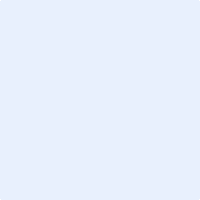 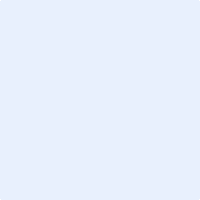 Adresse: Telefonnummer: E-Mail: Geburtsdatum: Staatsangehörigkeit: Ausbildung Praktika SprachkenntnisseSonstige Kenntnisse_________________________Unterschrift NiveauZeitraum/JahrInstitutionKindergartenGrundschule (Kl. 1-6)Sekundarstufe 1(Kl. 7-9)Sekundarstufe 2(Kl. 10-12)Abitur (Bachillerato)InstitutionZeitraumBerufsfeldSpanischMuttersprache DeutschAutoführerschein in MexikoJa        Nein Auslandserfahrung Ja        Nein        Kontakte in DeutschlandJa        Nein       Hobbys